Publicado en Madrid el 13/04/2016 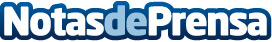 Drones, el nuevo peligro para los avionesEstados Unidos va a probar un sistema para detectar aviones no tripulados en más de 50 aeropuertosDatos de contacto:Uniteco responsabilidad civil690109169Nota de prensa publicada en: https://www.notasdeprensa.es/drones-el-nuevo-peligro-para-los-aviones_1 Categorias: Internacional Imágen y sonido Inteligencia Artificial y Robótica Entretenimiento Otras ciencias http://www.notasdeprensa.es